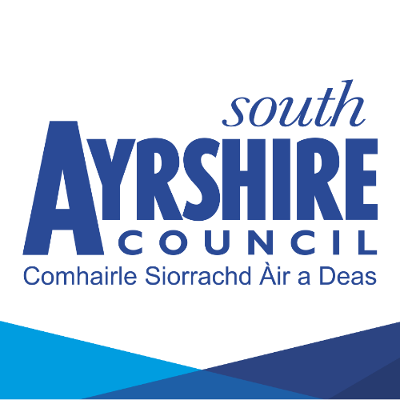 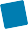 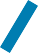 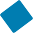 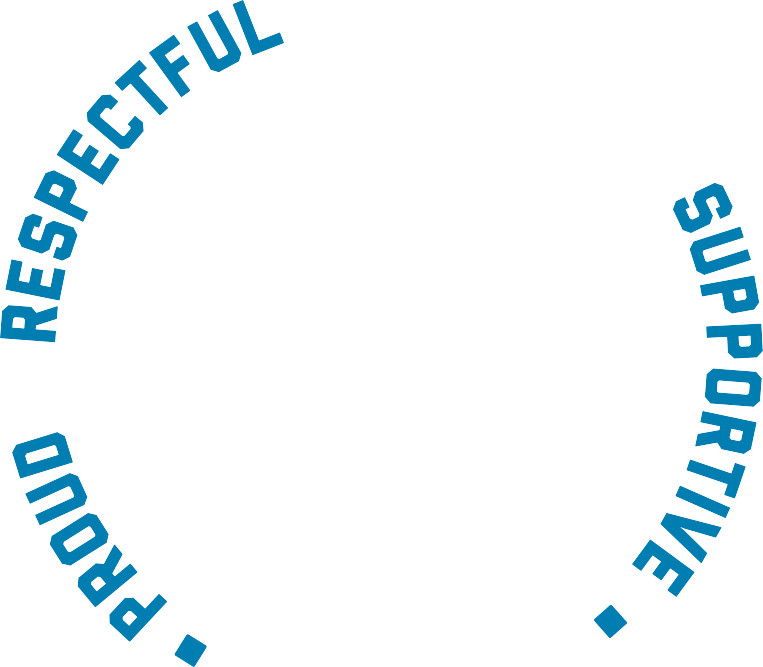 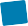 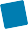 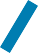 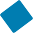 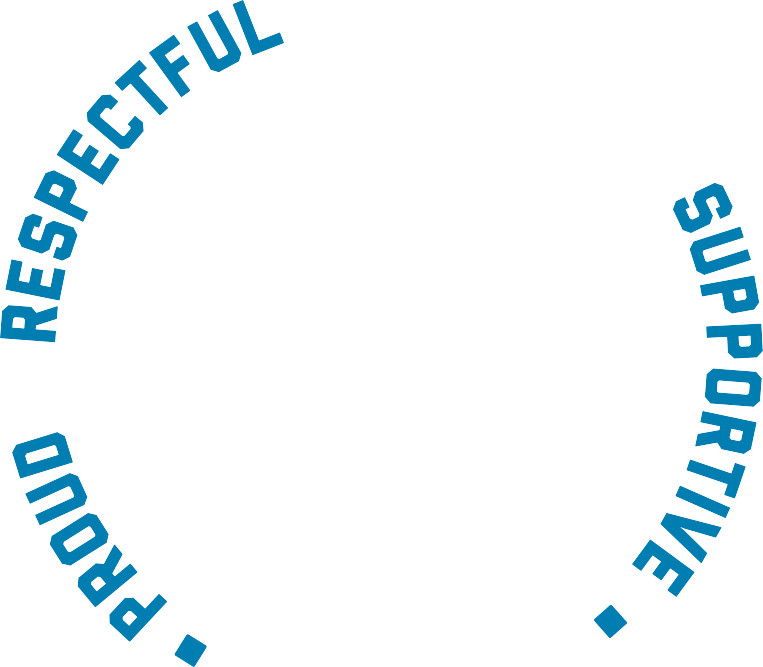 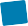 Version ControlBackgroundThis agreement provides guidance on the process for applying for a self-funded sabbatical (Appendix 2.23 of the SNCT Handbook, the content of this JNCT agreement is not intended to amend the provisions set-out in the SNCT Handbook), and the procedure to be followed for reviewing requests and allocating sabbaticals in a fair and equitable manner.1.2	On an annual basis, the number of self-funded sabbaticals which may be approved each year, will be a minimum of 1% of the total FTE of South Ayrshire Council staff  covered by SNCT terms and conditions and gathered annually, in September for the staff census . The number of requests approved will be monitored and reported to JNCT on an annual basis.2. 	Definition of a Self-funded Sabbatical:2.1	A self-funded sabbatical is separate and distinct from family leave as set out in SNCT Handbook Part 2: Section 7, Family Leave or Career Breaks as set out in paragraph 9.21 and Appendix 2.15.2.2	A self-funded sabbatical provides a formal opportunity to obtain an extended break from work of up to 1 year. 3.	Purpose of Sabbatical:3.1	The purpose of a self-funded sabbatical is to provide employees with an opportunity to refresh and re-energise their careers and as such, there are no prescribed activities that a sabbatical must involve.4.	Eligibility for Sabbatical4.1	Eligible employees are required to have at least 5 years of continuous employment, on a permanent or temporary basis, with any Scottish council. 5.	Duration and Frequency5.1	A self-funded sabbatical will last for a minimum of 3 months and a maximum of 1 year. The intended duration of the self-funded sabbatical should be identified when application is made. 5.2	An employee may be granted up to 3 self-funded sabbaticals within the employee’s career. A minimum of 5 years of continuous service with any Scottish council is required between each period of self-funded sabbatical.5.3	During the self-funded sabbatical the employee should maintain GTC registration.6.	Applying for Self-funded Sabbatical6.1 	Employees seeking to be released for a self-funded sabbatical should submit their request using the “Self-funded Sabbatical Request Form” (Appendix 1), stating the anticipated length of the self-funded sabbatical. Employees should submit the form to the Education Staffing team at educationstaffing@south-ayrshire.gov.uk. Who will consider all applications received.6.2	The application should be submitted at least 12 months prior to the proposed date of commencement, and submission dates will be published each session (Appendix 2). The date of commencement should correspond with the beginning of a school term.   6.3 	Following application for a self-funded sabbatical, employees will be given a written response setting out the decision in principle, and terms and conditions associated with approval (Appendix 3). Written responses will normally be provided within 4 weeks of the deadline for receiving applications for the start date of the proposed sabbatical e.g sabbaticals commencing in August 2024 require to be submitted by August 2023 and responses will normally be provided 4 weeks from the end of August 2023. Employees will be notified if there is a delay in issuing the response.6.4	Where the application has been denied, the employee may apply again for the following school session. 6.5 	Where an employee has made an application for a sabbatical and that application has been rejected, the employee may appeal against this decision through the Council’s Grievance Procedure.  There is no right of appeal to the SNCT.6.6	An employee who has been granted a self-funded sabbatical and who, prior to the date of commencement, decides not to proceed must give the council 8 working weeks’ notice. 7.	Granting of Sabbaticals7.1	Where the demand for sabbaticals is greater than the level referenced in 1.2, the prime consideration for eligibility will be time served under SNCT conditions of service, previously approved sabbaticals for an applicant will also be taken into consideration.7.2	Where an applicant is not granted a sabbatical, for reasons outlined above, they may apply again for the following school session or for a future date, and will be given priority within that group.7.3.	Where an applicant has already been on sabbatical, the ‘time served’ will be calculated as starting from the end of the previous sabbatical, ie the clock is reset to start at the end of their previous sabbatical.8.	Extension or Reduction of duration of self-funded sabbatical8.1 	An employee on a self-funded sabbatical may apply for an extension to the duration of such, subject to the cumulative total of the time elapsed and the extension period not exceeding 1 year. 8.2	An employee is entitled to early termination of a self-funded sabbatical but may be required to wait up to 8 working weeks before resuming work. The Headteacher should be notified by the employee of the request for early termination. 8.3	Any application for extension or early termination of a self-funded sabbatical should be made at least 8 working weeks prior to the original date of termination.8.4	Where the reason for wishing to end the self-funded sabbatical is pregnancy the employee should be returned to paid work as quickly as possible in order to be eligible for statutory benefits such as maternity leave and pay. Where another employee is covering the post, they must be provided with their contractual notice of early termination of the contract. 9.	Contact during Sabbaticals9.1	Prior to the commencement of a self-funded sabbatical agreement should be reached regarding arrangements, if any, for contact during the period. There should be a clear understanding of the nature and frequency of any contact.  The employee is obliged to provide their Line Manager with appropriate contact details e.g. telephone number or email. 9.2	The Head Teacher is responsible for informing the employee of changes to the workplace or work organisation that may impact on them e.g. surplus within school or any restructuring proposals.  10.	Conditions of Service10.1 	A self-funded sabbatical is unpaid. The contract of employment continues during the self-funded sabbatical and the employee retains statutory and contractual rights as applicable. This includes the right to notice of termination of employment. 10.2 	Entitlement to annual leave and public holidays during the leave years in which the self-funded sabbatical commences and ends will be calculated pro-rata to the part year period of service. During the period of self-funded sabbatical employees will not accrue any annual leave entitlement under the Working Time Regulations.10.3 	A self-funded sabbatical will be taken into account and counted as service in relation to compulsory transfer arrangements as outlined in JNCT 2.9 (School Amalgamations or Closures) JNCT 2.2a (Compulsory Transfer – Promoted) and JNCT 2.2b (Compulsory Transfer – Unpromoted). 10.4 	Time spent on self-funded sabbatical will impact on entitlements to statutory maternity pay and leave, which is calculated based on periods of paid work in the period ending 15 weeks before the expected date of childbirth. Employees should take account of this when planning a sabbatical. 11. 	Pension Rights and National Insurance 11.1 	The Scottish Teachers’ Pension Scheme (STPS) and Scottish Teachers’ Superannuation Scheme (STSS) are administered by the Scottish Public Pensions Agency (SPPA). Contributions to the STPS and STSS will cease at the point at which the self-funded sabbatical begins and will recommence upon return to work. It is the responsibility of the employee to ensure that the appropriate parties are made aware of the self-funded sabbatical. 11.2 	There is currently a facility within the teachers’ scheme to purchase additional pension on return to work, details of which can be obtained from the SPPA. It is the responsibility of teachers to consider the implications of taking a self-funded sabbatical with regard to pension benefits. 11.3 	For employees who contribute to the Local Government Pension Scheme (LGPS), contributions will cease at the point at which the sabbatical begins and will recommence upon return to work. It is the responsibility of the employee to ensure that the appropriate parties are made aware of the self-funded sabbatical. 11.4 	Since 1 April 2009 there has been a facility within the Local Government Pension Scheme to purchase additional pension on return to work, details of which can be obtained from the LGPS. It is the responsibility of employees to consider the implications of taking a self-funded sabbatical with regard to pension benefits. 11.5 	It is the responsibility of employees to consider the implications of taking a self-funded sabbatical with regard to national insurance. Employees should consult with the Department of Work and Pensions (DWP) on this matter. DWP may also advise on how a self-funded sabbatical could affect entitlement to state benefits.12. 	Paid Employment during a Self-Funded Sabbatical 12.1 	An employee can undertake alternative employment while on a self-funded sabbatical, subject to the agreement of the Director Of Education or Designated Senior Officer. However, a self-funded sabbatical should not normally be used to undertake alternative full-time employment, although placement and internship arrangements may be acceptable. 13.	Return to Work 13.1 	At the end of the sabbatical period, employees returning to the Council will return to their original post, grade, and terms of conditions (subject to the outcome of any intervening school closures, amalgamations or other organisational restructuring). 13.2 	Where a post considered by a council to be suitable is offered on different terms and conditions from the post held prior to the self-funded sabbatical then placement should be by agreement of the employee.  14.	Non-return to Work 14.1 	Where an employee on a sabbatical wishes to resign from their post the required contractual notice must be provided.  										Appendix 1SELF-FUNDED SABBATICAL REQUEST FORMCompleted forms should be emailed to: educationstaffing@south-ayrshire.gov.ukSIGNED:								DATE:										Appendix 2Education Submission Dates for Self-funded Sabbatical Requests*Applications must be made a year in advance, this will be relaxed for sabbaticals commencing August 2023 and January 2024 where applications must be submitted by 31st March 2023. For sabbaticals commencing from April 2024 the normal minimum 12 months’ notice must be provided.										Appendix 3APPROVED CONFIRMATIONName/AddressDear Self-funded SabbaticalI refer to your application for a self-funded sabbatical and I can confirm that this has been considered and your request has been approved. This letter confirms the proposed terms of your sabbatical from South Ayrshire Council as follows:  Duration:Your sabbatical will start on XX XX XXXX until XX XX XXXX.Terms and Conditions:During your sabbatical you will remain an employee of South Ayrshire Council and retain Council terms and conditions as applicable, this includes the right to notice of termination of employment. The period of the sabbatical will be taken into account and counted as service in relation to compulsory transfer arrangements as agreed by JNCT.If there are changes to your terms and conditions during your sabbatical, you will be notified of these as soon as possible.  Salary/Pay Arrangements:A self-funded sabbatical is unpaid.Leave/Holiday EntitlementEntitlement to annual leave and public holidays during the leave years in which your sabbatical commences and ends will be calculated pro-rata to the part year period of service, During the sabbatical you will not accrue any annual leave entitlement under the Working Time Regulations.Maternity Pay/LeaveThe period of the sabbatical will impact on entitlements to statutory maternity pay and leave, which is calculated based on periods of paid work in the period ending 15 weeks before the expected date of childbirth.  This should be taken into account when planning a sabbatical. Pension Rights and National Insurance          	While on self-funded sabbatical, if you are a member of the Scottish Teachers’ Superannuation Scheme (STSS) you will not be able to contribute to the pension fund. There is a facility within the scheme to purchase additional pension and further information can be obtained by contacting Scottish Public Pensions Agency (01893 896000). Contact during Sabbatical:You are required to maintain contact with your current Line Manager (insert Name and contact number) during the period of your sabbatical in line with agreed arrangements and frequency.  You should ensure that you update your Line Manager with any changes to your contact details, and/or with any other circumstances that may affect your substantive post with South Ayrshire Council.Returning to Work:You must contact your Head Teacher at least 1 school term before the date you are due to return to your post to enable appropriate arrangements to be made for your return to your post.  You will return to your substantive post (subject to the outcome of any intervening school closures, amalgamations or other organisational restructuring) appropriate arrangements to be made for your return to work from the sabbatical.  Where a post considered by the council to be suitable is offered on different terms and conditions from the post held prior to your sabbatical then placement will be through agreement with yourself.Non-return to Work:If during the sabbatical period you wish to resign from your post you must provide contractual notice.Extension or Reduction:You may apply for an extension to the duration of your sabbatical, subject to the cumulative total of time elapsed and the extension period not taking you beyond the maximum period of 1 year. You must provide at least 8 working weeks notice prior to the original date of the end of your sabbatical.  You may apply to end the sabbatical at an earlier date and this application should be made at least 8 working weeks prior to the original end date of the sabbatical, and you may be required to wait up to 8 working weeks before resuming work.  To confirm your acceptance please complete the acceptance section below and return this to HR-PolicyOperations@south-ayrshire.gov.uk no later than 2 weeks from receiving this letter .   If you do not wish to proceed with your application, please contact HR-PolicyOperations@south-ayrshire.gov.uk  by return.  Once you have confirmed your acceptance, if you decide not to proceed prior to the agreed date of commencement, you must notify HR-PolicyOperations@south-ayrshire.gov.uk with at least 8 working weeks’ notice.If you require clarification of any of the above points, or have questions about other issues regarding your sabbatical, please discuss these with your Head Teacher or contact HR-PolicyOperations@south-ayrshire.gov.uk Yours sincerely ________________________________________________________________________ACCEPTANCE:I accept and understand the terms of my self-funded sabbatical as stated in this letter and confirm I wish to process with the sabbatical.Signed …………………………………………………   	Print Name ……………………………………………Dated  …………………………………………………VersionDate IssuedLast Review DateAuthorUpdate Information1February 2023J GallowayPERSONAL DETAILS PERSONAL DETAILS PERSONAL DETAILS NAME:SURNAME:SURNAME:CURRENT POST:SCHOOL:SCHOOL:EMPLOYEE NO:HOURS:HOURS:CONTACT NO/ EMAIL ADDRESS:CURRENT SALARY/GRADE:CURRENT SALARY/GRADE:DURATION OF SABBATICALDURATION OF SABBATICALDURATION OF SABBATICALPERIOD (From-To)(minimum 3 months / maximum 12 months)Note:  in line with SNCT Appendix 2.23 applications must be submitted at least 12 months prior to date of commencement (see published schedule)Note:  in line with SNCT Appendix 2.23 applications must be submitted at least 12 months prior to date of commencement (see published schedule)Note:  in line with SNCT Appendix 2.23 applications must be submitted at least 12 months prior to date of commencement (see published schedule)ELIGIBILITY CRITERIAELIGIBILITY CRITERIAELIGIBILITY CRITERIAEligible employees are required to have at least 5 years of continuous employment, on a permanent or temporary basis, with any Scottish Council.  Please provide details of your continuous service below:Eligible employees are required to have at least 5 years of continuous employment, on a permanent or temporary basis, with any Scottish Council.  Please provide details of your continuous service below:Eligible employees are required to have at least 5 years of continuous employment, on a permanent or temporary basis, with any Scottish Council.  Please provide details of your continuous service below:Eligible employees are required to have at least 5 years of continuous employment, on a permanent or temporary basis, with any Scottish Council.  Please provide details of your continuous service below:Eligible employees are required to have at least 5 years of continuous employment, on a permanent or temporary basis, with any Scottish Council.  Please provide details of your continuous service below:Name of Scottish CouncilStart DateEnd DatePost TitlePermanent/TempPermanent/TempSabbatical Commencing Latest Submission DateTerm 1 - August 202331st March 2023Term 2 - January 202431st March 2023Term 3 - April 202431st March 2023